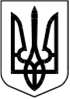 ВИКОНАВЧИЙ КОМІТЕТ ПОКРОВСЬКОЇ МІСЬКОЇ РАДИДНІПРОПЕТРОВСЬКОЇ ОБЛАСТІРІШЕННЯ22.12.2022                                          м.Покров                                     №361/06-53-22Про стан виконання Комплексної програми соціального захисту населення Покровської міської територіальної громади на 2022-2024 рокиКеруючись законом України «Про місцеве самоврядування в Україні», заслухавши аналітичну довідку заступника міського голови Ганни ВІДЯЄВОЇ про хід виконання Комплексної програми соціального захисту населення Покровської міської територіальної громади  на 2022-2024 роки, затвердженої рішенням 13 сесії міської ради 8 скликання від 28 жовтня 2021 року №9                      (зі змінами та доповненнями від 17.08.2022 №33, від 25.11.2022 №9),  виконавчий комітет Покровської міської радиВИРІШИВ:1. Роботу щодо виконання Плану заходів Комплексної програми соціального захисту населення Покровської міської територіальної громади на 2022-2024 роки  у 2022 році визнати такою, що відповідає пріоритетним напрямкам соціальної політики держави та забезпечує додатковий соціальний захист мешканців територіальної громади м.Покров в умовах дії воєнного стану (аналітична довідка додається).2. Контроль щодо виконання даного рішення покласти на заступника міського голови Ганну ВІДЯЄВУ.Міський голова					 	              Олександр ШАПОВАЛ								